附件5河源市考场地图         面试考场：中共河源市委党校教研大楼         地址：河源市源城区红星路153号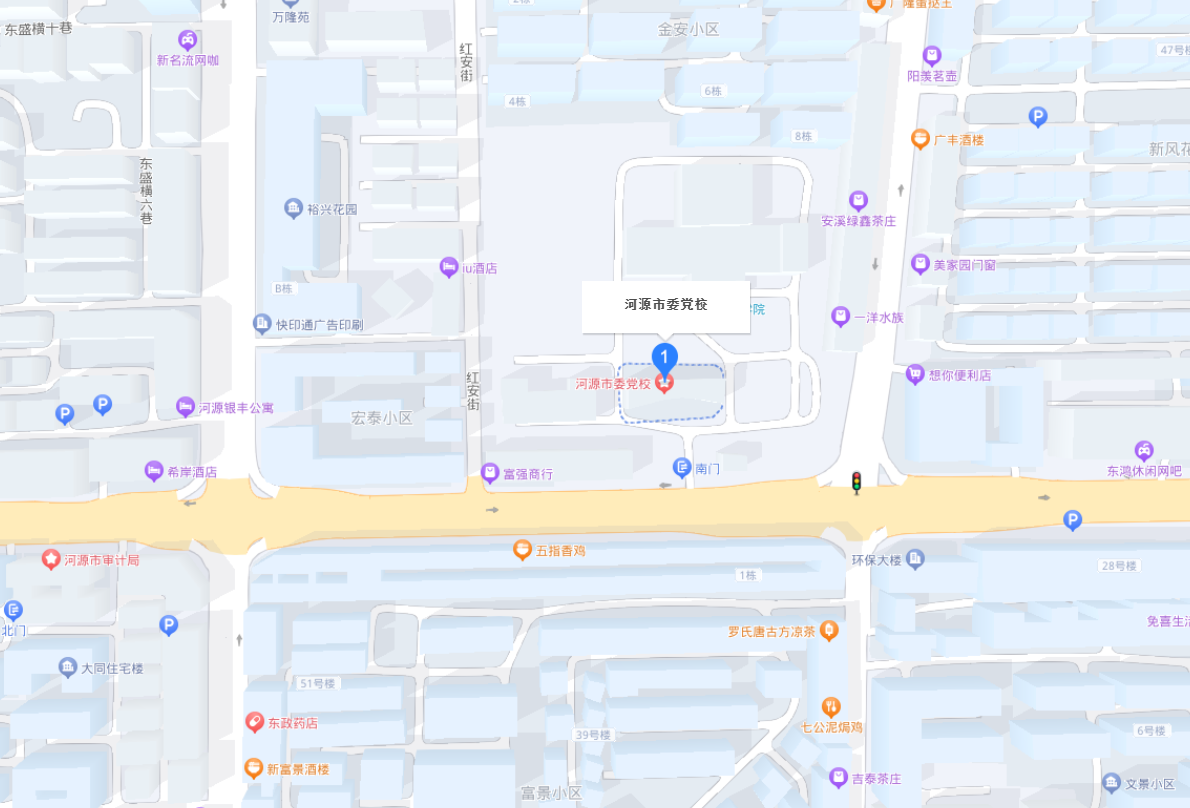 